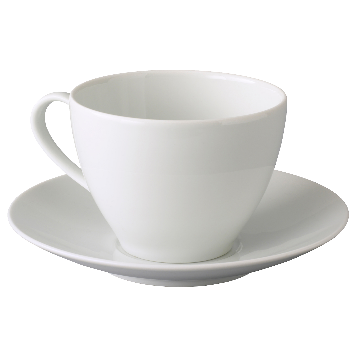 Sensory Processing Disorders 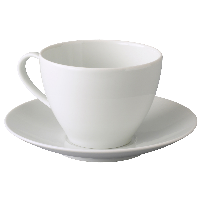 Modulation Check List 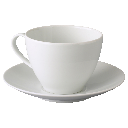 (How Much/How Often) 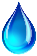 Mark how often and/or severely your child exhibits each of the following symptoms on a scale of 0 (never) to 4  (always/severe). Feel free to mark 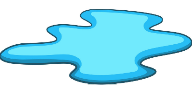 anything that has been overcome with a "P" to indicate it as a previous issue.General Modulation_______ has atypical eating habits (very picky, eats at odd times, etc.)_______ has unusual sleeping habits or sleep schedule_______ has a hard time falling asleep in unfamiliar environments_______ distressed by switching from one activity to another_______ becomes engrossed in one single activity for a long time and seems to tune out everything else_______ very high or very low energy level_______ very resistant to change in daily life and surrounding environment_______ parents find they must always control the child's environment and “warn” people what to doOver-Responsiveness_______ hates the feel of certain fabrics or textures, especially with clothing_______ bothered by clothes (tags, seams, ties, belts, turtlenecks)_______ has a limited wardrobe; may have to wear shorts, skirts, or pants exclusively_______ may wear the same clothes for extended periods of time_______ may hate clothes enough to prefer going without whenever possible_______ bothered by "light touch"; someone lightly touching/caressing hand, face, leg or back_______ extremely ticklish_______ doesn't like to be hugged, may arch back or pull away_______ if not yet potty trained, distressed by diaper changes_______ washes hands excessively (after touching certain objects or textures)_______ hates brushing teeth, as the toothpaste may be too strong or 'spicy'_______ dislikes the feeling of water, especially during baths, showers, or when getting splashed_______ avoids touching certain textures, especially anything messy_______ upset by having dirty hands or face_______ may gag when eating foods with certain textures or flavors (has a very limited diet)_______ difficult to get to try new foods or textures_______ must touch object with one hand if the other hand already touched it; balances touch sensations_______ distressed by certain everyday odors_______ becomes upset or acts out when people come to the house or when in crowded places_______ sensitive to noises that most children are not bothered by (microwaves, flushing toilets, fans)_______ avoids certain types of toys (vibrating, rough texture, slippery/slimy, brightly colored)_______ can't sleep if room isn't completely dark and/or quiet; wakes up at the slightest noise or light_______ distressed by bright lights or the sun_______ is often afraid of falling; has a fear of heights_______ doesn't enjoy movement activities, sports, or playing on playground equipment_______ gets motion sickness (from cars, planes, boats, amusement park rides, etc.)_______ avoids crossing the midlines (moving arms/legs across the mid-section of body)_______ gets dizzy very easily_______ ears turn reddish when in a state of overload_______ clenches fist and toes a lot_______ difficulty with noise, activities, and light in classrooms_______ gets overwhelmed, cries, or gets angry when over stimulatedUnder-Responsiveness_______ appears lethargic or lazy and unmotivated; low energy level_______ overly calm and passive demeanor_______ doesn't appear to respond to own name or a familiar voice_______ doesn't respond to noises peers would notice_______ if not potty trained, doesn't notice having a wet or dirty diaper_______ doesn't notice need to go, is/was a late or difficult potty trainer_______ doesn't seem to notice pain; doesn't notice or get upset by burns/shots/cuts/bruises_______ doesn't seem to notice dangers in the environment (may walk out right in front of a car)_______ won't catch self with hands when falling to protect self from getting hurt; lacks reflexes_______ doesn't interact with peers or adults; is hard to engage, an observer and not a doer_______ doesn't seem to notice if hands or face are dirty_______ is the last to notice when a person enters the room_______ difficult to get up in the morning or from a nap; sleeps a lotSensory Seeking_______ very high energy level, hyperactive; often believed to have ADHD, whether it is true or not_______ loves to touch and be touched, has to touch everything_______ frequently tips chair on back two legs_______ restless when sitting through a class or a movie_______ has to fidget and "fiddle" with things all the time; pens, pencils, rubber band, anything_______ is self-destructive (bangs head, pinches, hits, bites, or hurts self)_______ thought to be a trouble maker, hitting, shoving, pushing, or knocking into other kids or adults_______ frequently shakes leg_______ always seems to engage in repetitive, non-purposeful play with a limited number of objects_______ often touches and twists own hair or other's hair_______ extremely attached to 'babyish' comfort objects; hard to calm down without them_______ needs excessive movement (swinging, rocking, bouncing, or rocking self constantly)_______ aside from the typical teething stage, always chewing on things (clothes, hands, fingers, etc.)_______ prefers foods with very strong tastes and flavors_______ cracks knuckles often_______ loves crunchy foods (popcorn, carrots, chips, nuts, pretzels, etc.)_______ stretches out clothing and fabric, trying to increase pressure on parts of the body_______ needs heavy blankets or wear tight pajamas to fall asleep; likely to roll up in blankets_______ needs consistent sound or white noise to stay asleep (fan, nature tape, music, etc.)_______ needs a lot of sensory input to fall asleep (rocking, singing, bouncing, rubbing skin, etc.)_______ identifies objects by smell, must smell everything, smells determine whether or not to like it._______ seeks out crashing and "squishing" activities; may jump onto or run into furniture_______ is a thrill seeker; loves fast, dangerous sports (skateboarding, snowboarding, dirt biking, etc)_______ seeks out fast, spinning, and/or upside-down carnival ridesadapted from sensory-processing-disorder.com